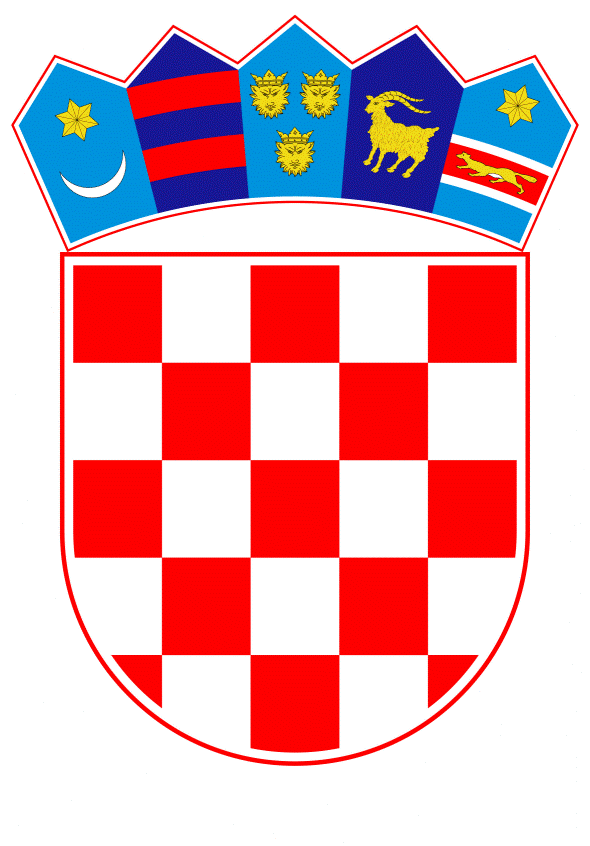 VLADA REPUBLIKE HRVATSKEZagreb, 17. listopada 2019.______________________________________________________________________________________________________________________________________________________________________________________________________________________________											PRIJEDLOGKlasa:									 	Urbroj:	Zagreb,										PREDSJEDNIKU HRVATSKOGA SABORAPredmet:	Zastupničko pitanje Domagoja Hajdukovića, u vezi s Nacionalnim programom za mlade - odgovor Vlade		Zastupnik u Hrvatskome saboru, Domagoj Hajduković, postavio je, sukladno s člankom 140. Poslovnika Hrvatskoga sabora (Narodne novine, br. 81/13, 113/16, 69/17 i 29/18), zastupničko pitanje u vezi s Nacionalnim programom za mlade.		Na navedeno zastupničko pitanje Vlada Republike Hrvatske, daje sljedeći odgovor:		Ministarstvo za demografiju, obitelj, mlade i socijalnu politiku je po isteku Nacionalnog programa za mlade za razdoblje od 2014. do 2017. godine pristupilo izradi novog strateškog dokumenta za mlade.Ministarstvo provodi postupak usuglašavanja Nacrta prijedloga nacionalnog programa za mlade, od 2020. do 2024. godine s nositeljima predloženih mjera i suradnicima u provedbi, odnosno nadležnim tijelima državne uprave. Po završetku navedenog postupka, predmetni Nacrt prijedloga uputit će se u postupak savjetovanja sa zainteresiranom javnošću, nakon čega će se uputiti Vladi Republike Hrvatske na donošenje.	Eventualno potrebna dodatna obrazloženja u vezi s pitanjem zastupnika, dat će izv. prof. dr. sc. Vesna Bedeković, ministrica za demografiju, obitelj, mlade i socijalnu politiku.PREDSJEDNIKmr. sc. Andrej PlenkovićPredlagatelj:Ministarstvo za demografiju, obitelj, mlade i socijalnu politikuPredmet:Verifikacija odgovora na zastupničko pitanje Domagoja Hajdukovića, u vezi s Nacionalnim programom za mlade